SOLICITUD DE PARTICIPACIÓN EN EL PROGRAMA ERASMUS +MOVILIDAD DE PERSONAL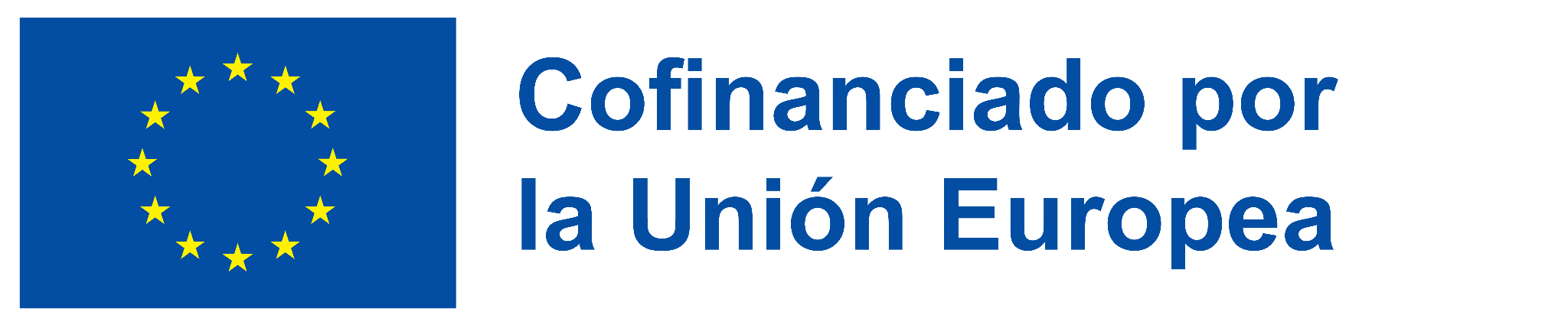 Envío al correo electrónico internacional@elpolitecnico.es.Cartagena a _____ de _____________ de 20__ ApellidosNombreGéneroNIF/DNI/NIEFecha inicio movilidadNivel educativo que imparteCiclos formativos y cursos que imparteCiclos formativos y cursos que imparteDepartamento de familia profesional TeléfonoCorreo electrónicoIdioma en el que se va a desarrollar la actividadTitulación oficial de idioma/ NivelPaís donde realizará la movilidadOrganización de acogida/ EmpresaPersona y correo de contacto de la organización de acogidaObservaciones